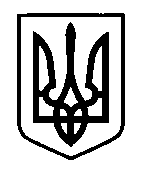 УКРАЇНАПрилуцька міська радаЧернігівська областьУправління освіти Про проведення І етапуВсеукраїнського конкурсу авторських програмПрактичних психологів і соціальних педагогів«Нові технології у новій школі» у номінації«Корекційно-розвиткові програми»   Відповідно до наказу Міністерства освіти і науки України від 21 вересня 2023 року №1142 «Про проведення Всеукраїнського конкурсу авторських програм практичних психологів і соціальних педагогів «Нові технології у новій школі» у номінації «Корекційно-розвиткові програми», наказу Управління освіти і науки Чернігівської облдержадміністрації від 03 листопада 2023 року №198 «Про проведення ІІ (обласного) етапу Всеукраїнського конкурсу авторських програм практичних психологів і соціальних педагогів «Нові технології у новій школі» у номінації «Корекційно-розвиткові програми», Положення про Всеукраїнський конкурс авторських програм практичних психологів і соціальних педагогів «Нові технології і новій школі», затвердженого наказом Міністерства освіти і науки України від 31 травня 2018 року №555, зареєстрованого у Міністерстві юстиції України 26 червня 2018 року за №744/32196, з метою підвищення професійного рівня і розвитку творчого потенціалу фахівців психологічної служби в системі освіти області,НАКАЗУЮ:Керівникам закладів загальної середньої, позашкільної освіти у порядку рекомендації організувати подання авторських програм практичних психологів і соціальних педагогів до 15 грудня 2023 року на адресу навчально-методичного центру психологічної служби у системі освіти Чернігівської області Чернігівського обласного інституту післядипломної педагогічної освіти імені К.Д.Ушинського: вулиця Слобідська, 83, м.Чернігів та на електронну адресу: nmcpsiholog@gmail.com.Контроль за виконанням даного наказу залишаю за собою.В. о. начальника управління освіти						      Тетяна ГУЛЯЄВА16 листопада 2023 року НАКАЗм. Прилуки№125